Melton City CouncilDomestic Animal 
Management Plan2021-2025DRAFT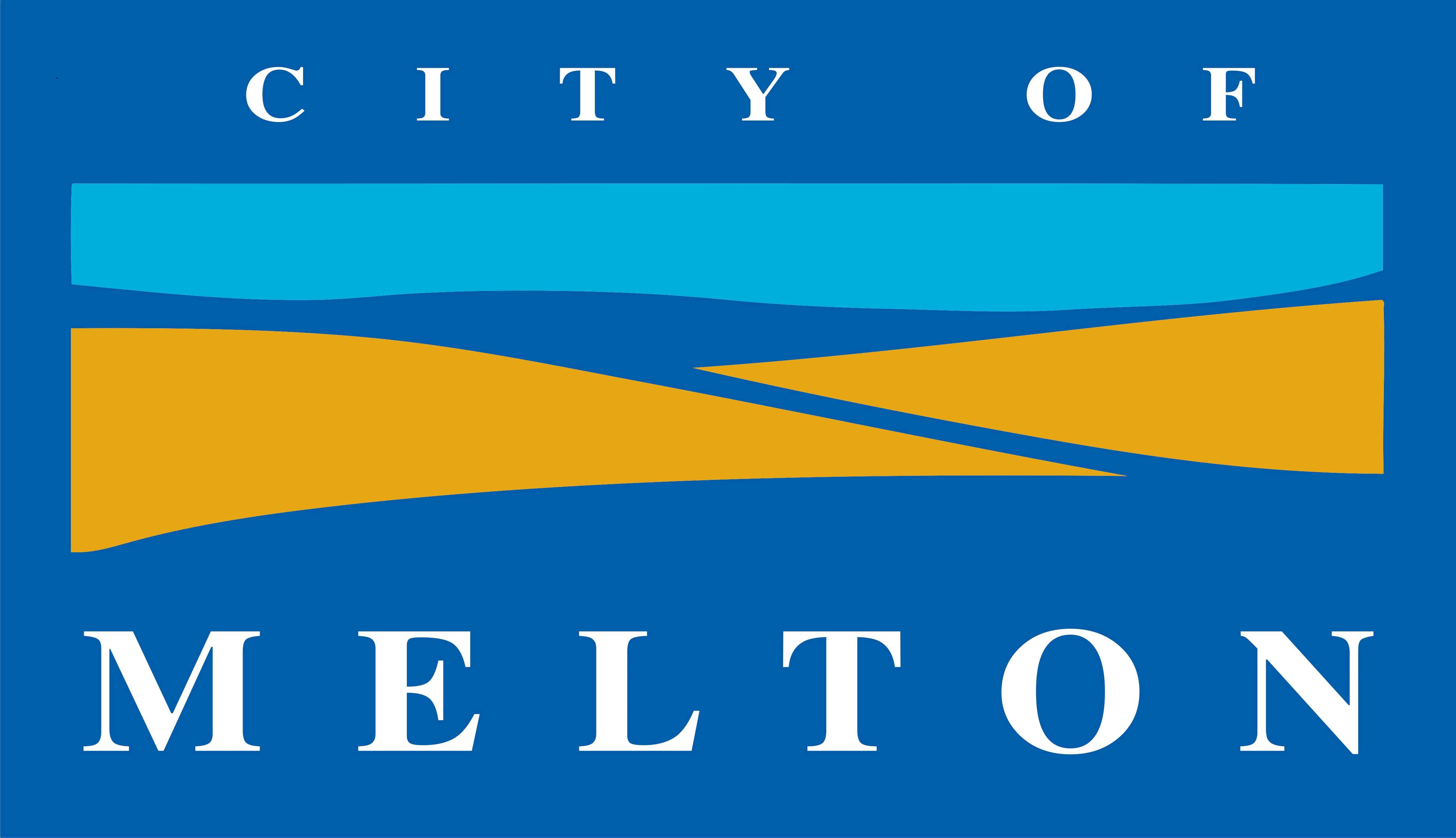 TABLE OF CONTENTS1.	Background information	51.2	The Victorian Domestic Animals Act	51.3	How the DAMP Aligns with Other Strategic Plans	52.	What did we achieve from the 2017-2021 Domestic Animal Management Plan?	63.	What is the focus of the 2021-2025 Domestic Animal Management Plan?	74.	What Data Says About the Role and Benefit of Pets	75.	About Animal Management Services in Melton	85.1	Overview	85.2	‘Local Laws’, ‘Orders’ and planning scheme requirements	96.	The issues and opportunities we will address over the next four years?	116.1	Training of ‘Authorised Officers’ and Service Responsiveness	116.2	Promotion of Responsible Pet Ownership and Compliance with Legislation	136.3	Overpopulation (including euthanasia) and Abandonment of Pets	146.4	Registration and Identification of Pets	166.5	Nuisance Issues	186.6	Dog Attacks	216.7	Dangerous, Menacing, and Restricted Breed Dogs	226.8	Domestic Animal Businesses and Economic Contribution of Pets to the Economy	236.9	Provision for Dogs in Public Places	246.10	Pound Services and Facilities and Rehoming of Pets	266.11	Pets and Domestic Violence	276.12	Town and Community Planning and Pets	297.	How We Prepared the Domestic Animal Management Plan	308.	How we will implement the Domestic Animal Management Plan	308.1	Setting Priorities for the Next Four Years	308.3	Monitoring and Reviewing the Plan	319.	The Consolidated Action Plan	3210.	Appendices	39Appendix 1 – The Domestic Animals Act requirement of council	39Appendix 2 – Key statistics	40Appendix 3 – Operational Information	42The values we want our service to be recognised for:being approachable, friendly and helpfulcreating and maintaining safe environments for the communityprofessionalism that is underpinned by knowledge and an openness to social-scientific research and innovation that will help address service needsconsistency, even-handedness and understanding when applying council and government policy legislation understanding:the important role that pets play in City of Melton households and the social, emotional, mental and physical benefits of pet ownership that pet owners have a responsibility to ensure their pets do not adversely impact on other pets, people or the environment; and to ensure their safety and wellbeingsome of our service challenges are complex and solutions may trigger competing interests and points of viewthat we need the community to understand our service challenges and work with us to help resolve themopenness to partnerships with key stakeholders to investigate opportunities to address service priorities and challenges.Background informationWhat is the purpose of the Domestic Animal Management Plan?The purpose of the Domestic Animal Management Plan (DAMP) is to provide council with a framework for identifying and addressing matters associated with the management and wellbeing of cats and dogs over the next four years. It identifies animal management compliance and education initiatives carried out by council and new initiatives identified to address emerging issues. It also identifies opportunities for community and council partnerships to tackle challenges associated with cats and dogs in the community.State government legislation only requires council to address matters relating to cats and dogs. However, council recognises that residents have many other species of animals residing with them as companion animals, including small mammals, reptiles, horses and other animals such as ducks and chickens that have traditionally been considered only as ‘livestock’.   The Victorian Domestic Animals ActAll councils in Victoria are required to prepare a DAMP in line with the Victorian Domestic Animals Act, which specifies matters that council must address as part of the plan. The Act requires council to show how it will address requirements relating to:evaluating the effectiveness of their servicethe annual review and amendment of the damp where necessarythe review of policies, local laws and ordersthe training of authorised officersthe encouragement of responsible pet ownershipminimising the risk of dog attacks minimising the incidence of nuisance caused by cats and dogs such as cats trespassing and dogs wanderingensuring cats and dogs are registered and identifiedanimal welfare including the high euthanasia rates of pets, in particular catsthe management of animals in times of disasters.The Melton DAMP recognises additional service priorities and opportunities in addition to those listed in state government legislation.How the DAMP Aligns with Other Strategic PlansEvery four years council prepares the Council and Wellbeing Plan (CWP) which establishes objectives and strategies to achieve the outcomes envisioned for the city. Matters relating to pet owners and pets are not directly referenced in the CWP, however Council recognises that they are:are a significant and valued demographic contribute to the social and economic fabric of the communityare often in need of support in times of hardship as are other members of the community are represented across a diverse range of demographic groups that council plans and provides services for.Council recognises that there are opportunities to build on the health and wellbeing and social capital benefits afforded through pets and pet ownership. This will be achieved through an effective and integrated service planning process that recognises these benefits and not only the challenges associated with pets in the community. Pets, pet ownership and animal management services are particularly aligned to council objectives relating to: community building and belongingfamily violence resourcingvolunteeringsafety in different settings and among peopleopen space use, planning and accessfacilities that are safe, accessible, fit for purpose, vibrant and well-maintaineda prosperous and diverse economyplanning for services based on a balance between community need and organisational capacitycompliance with regulations/legislation.As a result of the integrated planning approach to the DAMP, this document has identified matters relating to pets and pet owners that extend beyond matters the state government requires council to address in the DAMP. This acknowledges the important role that pets play in the lives of many residents and the implications and opportunities this has for other service areas, including open space planning and management; aged, family and children’s services; town planning; and community development.Matters that extend beyond the traditional role of animal management services, will require a whole-of-council response if they are to be addressed effectively and opportunities optimised. This is likely to involve service areas such as community planning and strengthening; open space and recreation; family, aged and children; and environmental services.The DAMP has been prepared in consideration of relevant council plans and state and federal government legislation.Of particular note is the new Gender Equality Act that came into effect in March 2021. The Act requires councils to undertake a gender impact assessment (GIA) on all council policies, programs and services that are deemed to have a significant impact on the community. Matters that are relevant to the GEA, or that may need further exploration to better understand their gender impact are highlighted in relevant sections of the DAMP.What did we achieve from the 2017-2021 Domestic Animal Management Plan?The highlights from the 2017-21 DAMP and service achievement from the last 4 years include:The review of animal management services to identify structural and cultural changes needed in order for the service to become more aligned with modern day animal management practices and community needs and expectationsThe restructure of the local laws service area to create a dedicated Animal Management Service team with well-defined roles, and alignment of skills and knowledge with service requirements Planning and concept designs completed for a modern animal holding and transfer facilityReview of animal holding facility (pound) operational proceduresA significant increase in animal registrations as a result of cross matching of registration and microchip records.What is the focus of the 2021-2025 Domestic Animal Management Plan?As with previous DAMPS, this DAMP will have a primary focus on ensuring the requirements of the Act and relevant council policies are adhered to.This DAMP moves beyond the traditional scope of animal management services to investigate innovation and opportunities to recognise and embrace the real needs of pet owners and the value of pets. Actions that particularly highlight innovation in this DAMP focus on:Provision for dogs in open space, in particular, a more strategic and knowledge-based approach to the planning and provision of off-lead areasWorking with community stakeholders to address matters associated with the overpopulation of stray and semi-owned cats and the high rates of euthanasia of catsHealth and well-being program initiatives that capitalise on the petsCommunity support and strengthening initiatives in relation to pets in situations of domestic violenceThe implications for town planning in terms of pet ownership in higher density residential areas, and the need to make provision for pets, in particular dogs, in these environmentsThe challenges associated with a diverse multi-cultural and socio-economic community that has different perceptions about pets, including the care and management of pets, and levels of experience and comfort when around dogs, particularly when in public places.What Data Says About the Role and Benefit of PetsNinety-three per cent(93%) of Pet Survey  respondents report that pets are important because of their unconditional affection, support in times of need and because they bring them peace of mind. All respondents agreed that pets teach children about compassion and responsibility.The Pets in Australia survey found that pets are likely to be considered members of the family by dog owners (63%) slightly more so than cat owners (60%), and by younger dog owners (73%) than older dog owners (62%). The same survey highlights that people from non-English speaking backgrounds are likely to view pets as ‘fun for the children’ rather than members of the family. The role of pets as close companions is highlighted by Pet Survey respondents with 33% stating that they make recreation choices, and 40% holiday choices ,based on being able to involve their pets. There is a vast body of research that talks to the personal health and wellbeing benefits of pets. Based on whether a medical or social sciences approach is taken to the research can often influence research outcomes and conclusions. However, there is significant quantitative and qualitative evidence to indicate the benefits. The economic contribution of pets to the economy is significant with Australian households spending 12.2 billion dollars on pet products in 2016 an increase of 62%/5 billion on 2013. The Euromonitor International reports that pet ownership in Australia increased significantly over the time of COVID and that multinationals in the pet care industry were among the most resilient during COVID and the recession. Other research affirms  that pets also benefit the economy in terms of savings to the health sector. What is increasingly being recognised are the community strengthening or social-capital benefits associated with pets. A large study undertaken in across the USA and Australia has identified that pets are an ‘under-recognised conduit for building social capital’.The study identified that pet owners score higher than not pet owners on social capital indicators regardless of the type of pet. In addition, dog walkers scored significantly higher than non-dog walkers. This is particularly significant given as social capital is predictive of important social indicators pertaining to mental health, mortality, child development, crime and safety and economic resilience. These benefits are in addition to the personal health and wellbeing benefits that have been attributed to pets.COVID-19 highlighted the importance of pets in times of distress. Rehoming organisations introduced waiting lists for dog adoptions, and dogs were adopted from shelters in half the usual time. Many rehoming groups reported not having enough dogs to satisfy adoption demands and the price of dogs from breeders has increased in light of the demand for dogs. Pet survey respondents confirmed the role pets play in breaking down social barriers, by reporting that they talk to more people because they have a pet (78%) YR 78% / OEC Av. 73%). They also reported that they, or their family are likely to exercise more because they have a pet (85%) (YR 78% / OEC Av. 68%). The importance of pets is even further reflected by the 63% of respondents who ‘strongly agreed’ with the statement that their pets give them a ‘strong reason for living’.About Animal Management Services in MeltonOverviewAnimal Management Services are delivered through the Animal Management Unit, which is part of council’s Community Safety Department and sits in the Planning and Development Directorate. The following provides an overview of the Animal Management team:Animal Management 1 x Coordinator (FT) – This position is responsible for the overall management of the Ranger and Pound Services teams; budget control; marketing/promotion; officer training; community engagement; and project management1 x Administration Support (FT) – This position is responsible for the day-to-day administration of the service including, data entry, customer enquiries, issuing of correspondence, animal registrations, and customer liaisonRanger Services1 x Team Leader (FT) – This position is responsible for the management of the Ranger Services team; service administration; assessing infield incidents, compiling incident reports and briefs of evidence and court matters; assisting with infield patrols; liaising with Domestic Animal Businesses; report writing; and community engagements/liaison2 x Rangers (FT) – These positions attend/investigate nuisance complaints and dog attacks; undertake park patrols; educate community about responsible pet ownership; collect stray animals; seize animals; and prepare briefs of evidence, attend community engagements as required, on-call after hours service).Pound Services1 x Team Leader (FT) – This position is responsible for pound operations; managing Animal Attendants, service administration, and report writing; developing and maintaining relations with rescue groups; assisting with pound operations,; community engagement/liaison/relations1 x Animal Attendants x1 (FT) – This position is responsible for pound operations including the care and welfare of animals and liaison with vets; service administration and reporting; attending community engagements as required; and liaison with rescue groups/shelters3 x part time Animal Attendants x3 (.7 EFT)	The primary focus of the service is on:Enforcing state legislation and council policies relating to cats and dogsAttending to cats and dogs that have escaped their property, with preference to returning pets to their rightful owner Transferring of unclaimed pets to rescue and rehoming groupsManagement of the cat and dog registration database and the collection of registration feesInspections of Domestic Animal Businesses and animals with special registration requirementsAttending to complaints; investigating of incidents; and attending to court proceedingsResponding to animal welfare reports and referral to relevant authoritiesCommunity and promotional events Overseeing the partnerships with the community, including with animal rehoming groupsEncouraging and promoting pet related opportunities and networksManaging dog off-lead areas.‘Local Laws’, ‘Orders’ and Planning Scheme RequirementsThere are a number of laws and ‘orders that residents must comply with if they own or are responsible for the care of animals or operate animal related businesses. All local laws will be reviewed in 2022. The following provides a summary of these. Specific wording and details can be found in the relevant documents on council’s website.Part 6 of the General Local Law 2015 pursuant to the Victorian Local Government Act relates to animal control. The following sections are relevant to the DAMP:Section 80 – This section deals with owner responsibilities for the picking up of dog animal litter in public placesSection 81 – This section deals with the number of animals that can be kept on a propertySection 83 – This section details requirements for the keeping of animalsCouncil has also made the ‘orders’ pursuant to section 26 of the Victorian Domestic Animals Act. These orders relate to:the compulsory desexing of catsthe control of dogs when in public placesthe number of dogs people can have in their chargeareas where dogs can be off the leashthe collection and disposal of dog litter.The issues and opportunities we will address over the next four years?This section provides an overview of the findings from consultation and research carried out for the DAMP and incorporates findings from other council planning projects. It also provides a summary of new initiatives that will be addressed over the term of the DAMP.The consolidated Action Plan in section 9 identifies the stakeholders and resources required to implement the action. Ongoing compliance and educational activities that are carried out as standard practice are outlined in Appendix 3.Training of ‘Authorised Officers’ and Service ResponsivenessWhat the research tells usThe Animal Management Services Unit consists of 7.7 (EFT) staff who are authorised under the Domestic Animals Act. The unit is also supported by Authorised Officers from the wider Community Safety Department in response to service demands. The Animal Management team has faced significant challenges over the last 3 years due to the restructure of the previous Compliance Department (now Community Safety Department) and the creation of a separate Animal Management team. This process required the creation of new roles and resulted in the turnover of 8 staff over the 3-year period. Research undertaken for the DAMP identifies that community expectations of animal management services have changed significantly. While it is recognised that the service has a key compliance role, there is now the expectation that the service will have a more in depth understanding of the complexity of issues and opportunities relating to pets, the research and strategies that most effectively address these matters, and the capacity to work collaboratively with the community as do other service areas (community support and development).The compliance function of the team is under increasing pressure, particularly in relation to dogs in public places and associated litigation matters, park patrols, pound operations and the relationship with volunteer rehoming groups.Animal Management staff received strong positive feedback from Pet Survey respondents and attendees at workshops. However, feedback indicates a perception that the service is under resourced, struggles to deal proactively with service priorities, and does not have the resources to build partnerships with key stakeholders that can assist to address animal management issues of concern to the community.The team currently has no capacity to responsibly and equitably address some of the requirements of the DAA, particularly as they relate to pet over-population, the relationship with volunteer rehoming groups; community education (e.g. control/behaviour of dogs); targeted programs to address matters that relate to specific socio-economic areas/hotspots, cultural groups and at-risk populations (e.g. families and pets in domestic violence environments). Animal Management Services has not traditionally been resourced for these activities as have other service areas, and as the community is now expecting of the service.This is challenging the team’s efforts to build positive and proactive relationships with peak organisations and to take advantage of opportunities to work with these groups to achieve desired outcomes for the service and for the city. The DAMP planning process has initiated positive discussions with key community groups and there is an interest in these discussions to be furthered.The team is also challenged by the lack of technology to support the service. There is a need for technology that allows the team to easily access service data and to log information relevant to specific locations and incident details.Appendix 3 lists the qualifications of staff and their ongoing training and education schedule. Some key service statistics for 2021: there has been a 7% decrease in reported incidents of wandering dogs a 7% (73) increase in reports of dog attacks and a 3% decrease in complaints relating to dog ‘rushes’a small (2%) increase in barking dog complaintsa 10% (86) decrease in infringement notices relating to wandering dogsActions to address emerging priorities Promotion of Responsible Pet Ownership and Compliance with LegislationWhat the research tells usCouncil recognises that pet owners have significant responsibilities and obligations in order to ensure:the wellbeing of their pets that pets do not adversely impact on other people, pets and the environment.Council expects that pets owners will care for their pets not only in line with relevant legislation, but also in line with the expectations of a modern-day community.The following sections of the DAMP outline in detail strategies to encourage pet owners and other stakeholders to comply with all relevant council and state government legislation and codes of practice. Over the term of the DAMP council will investigate all opportunities to raise awareness around responsible pet ownership including the promotion of industry literature and programs:via council’s website, pet expos and social mediavia schools and pre-schoolsand less traditional avenues such as community groups and sporting organisationsActions to address emerging priorities Overpopulation (including euthanasia) and Abandonment of Pets What the research tells usResearch undertaken for the DAMP demonstrates that there is a significant stray/unowned population of cats in Melton and that a disproportionate number of dogs being relinquished to rehoming groups in the region are bred in Melton.Based on current industry modelling numbers there could be anywhere between 8,500 and 14,000 stray cats in the municipality.In 2017 council introduced the requirement that in order for cats to be registered they must be desexed, unless owners are registered breeders and therefore have an exemption from desexing requirements. This was a strategy introduced by approximately 25 of the 79 Victorian councils, including Melton, on the basis that it would help reduce the number of undesexed and stray cats in the community. This is despite a desexing rate of 90% among registered cats.Research undertaken in 2015 and 2016 indicates that 9% (mostly females) of respondents daily fed a cat they did not perceive they owned, and a phone survey of Victorian residents found that 22% of households provided some care for a cat they said was not theirs. Of the primarily pet owners who responded to the Pet Survey in Melton 32% say they have fed stray cats in the past and 6% are saying that they are doing so now. These semi-owned cats are unlikely to be desexed and are 80-90% cats entering shelters or pounds. Research shows that despite the introduction of compulsory desexing for registered cats there has continued to be a steady increase in the number of cats entering shelters and numbers being euthanised. Prior to compulsory desexing legislation the vast majority of registered cats were already desexed.Consultation with cat rescue and rehoming groups; veterinarians; industry academics and institutions; and community desexing initiatives has highlighted the extent of the issue in Melton and across the region. Melton has not participated in the National Desexing Network program of subsidised fees for desexing of cats and has not, until now considered the funding of initiatives that have been proven to improve desexing rates.Discussion of strategies that address the overpopulation of cats and kittens can elicit diverse and often extreme opinions. In order to best address issues there is a need to fully understand the psychology of the cat-human relationship; apply location specific strategies; and base strategies on independent outcome-based research. Research undertaken in Queensland demonstrates that a well-informed community-based approach will secure significant co-operation between stakeholders. 
Presenters at the 2020 Feline Futures Conference stress the need for clear definitions relating to different cat populations (e.g. fully owned, semi-owned, stray, and feral), a consistent use of terminology, and cat management strategies that are specific to managing issues relating to each classification of cat. Speakers warn against the common misuse of the term ‘feral’ to describe cats that are semi-owned or perceived as stray as it can provoke vigilantism. The Community Cat Program is viewed as the exemplar initiative in managing the overpopulation of cats and is founded on longitudinal research studies and successful trial programs. Pet Survey responses indicate residents are unlikely to take stray cats to the pound for fear they will be euthanised. Eighty-one percent of respondents stated they would take a cat to the pound if they knew it would not be euthanised. This is consistent with Community Cat Program data and highlights the ineffectiveness of current strategies to address the cat over population issue. The program also highlights best practice pound practices to reduce the incidence of pet euthanasia.A significant and overlooked issue is the impact of high euthanasia rates on people who work and volunteer in the sector. Studies of shelter staff veterinary professionals, and laboratory animal technicians have consistently shown that these people experience a higher than usual rate number of physical and psychological symptoms of stress. Other studies now suggest that workers whose occupations involve euthanising animals suffer additionally from their work.Melton and the north-west region of Melbourne is in a unique position because of community-based enterprises that are looking to mobilise and partner with council; and a successful model program implemented by an adjoining council that Melton can benefit from.Council has rehoming agreements in place with 28 cat and dog rescue groups in Melton. In 2020 642 cats and 124 dogs were rehomed/transferred from council’s pound to rehoming groups an increase of 174 animals compared to 2016. However, council recognises that this does not represent the true picture of pet homelessness because an increasing number of pets are being surrendered directly to volunteer-based rehoming groups.Generally these groups do not receive funding from external sources, unlike larger not-for-profit organisations that have pound/shelter contracts with councils. These latter organisations generally receive funding for holding animals for 8 days part of which can defray base operating costs associated with rehoming. Small rehoming groups bear the financial and emotional cost associated with the animals they care for and rehome.Actions to Address Emerging Priorities Registration and identification of pets6.4.1 What the research tells usThere are 16,997 dogs and 5,694 cats on council’s registration an increase of 8,294 (16%) and 1,997 (54%) respectively from 2017. The increase in registrations is primarily due to a concerted cross-referencing between council’s registration data base and industry microchip data bases, local promotional campaigns, the introduction of the online pet registration portal.The task of cross-referencing microchip databases and council’s registration database is compounded because of the number of microchip databases used in the industry.According to council’s registration data base Caroline Springs, Hillside, Kurunjang and Melton South are home to the largest populations of dogs. However, the densest populations of dogs appear to be in Grangefields, Northern Rural, Melton and Melton West.Similarly, cat populations are highest in Caroline Springs, Kurunjang, Melton South and Hillside, and Melton. The greatest density of cats per 1200 residents are to be found in Rockbank, Deanside, Diggers Rest, Melton, and Melton South.According to Animal Medicines Australia (AMA) the dog and cat populations are likely to be significantly higher than are reflected on council’s data base. AMA research suggests that there are likely to be 30,470 dogs and 22,150 cats residing in Melton, and a 2026 likely dog population of 36,758 and a cat population of 26,720. Written comments to the Pet Survey indicate an opportunity to consider benefits or incentives for pet owners who register pets, including free ride home or reduced fees for first transgression of council orders relating to wandering pets, or reduced release fees. Anecdotal feedback indicates cat owners are less likely than dog owners to see the benefits of registration. Some councils have a higher registration fee for dogs in consideration of the opportunities that dog owners have to access public amenities and the proportion of work that relates to the management of dogs.There is an opportunity to reconsider the registration, pricing and income/expenditure rationale and policy in Melton particularly in relation to:increasing dog (desexed and undesexed) registrationsincreasing cat (desexed and undesexed) registrationscat and dog registration fees in consideration of incentives and benefits to owners and the likely large unregistered dog population likely to reside in MeltonThis will require a reconsideration of policy such that the community is encouraged to register all animal, including those that are not desexed. G2Z reports that mandating the requirement for cats to be desexed before they can be registered has been ineffective in addressing the issue it was intended to address – the over population of cats. Some key pet registration/pound statistics for 2021:  63% of registered dogs are desexed 97% of registered cats are desexed a 2% decrease in the number of impounded cats returned to the owner and a 4% decrease in the number of impounded dogs returned to their ownera 9% increase in the number of impounded cats rehomed/transferred to rehoming organisations, and a 12% decrease in the number of dogs rehomed/transferred to rehoming organisations.Actions to Address Emerging Priorities Nuisance IssuesWhat the Research Tells UsCouncil appreciates that most pet owners care for their cats and dogs in line with regulations, however, recognises that some pet owners are less responsive to their obligations.In 20/21 the largest number of complaints were received in relation to dogs wandering at large (763) which comprised 74% of all complaints. Barking dog complaints increased by 32% and comprised 8.5% of all complaints. This increase is primarily attributed to more people being impacted because they are working from home due to COVID. Compared to benchmark councils, Melton had a significantly higher rate of complaints relating to wandering dogs (763/74% vs 266/ 28%) than benchmark councils and a significantly lower rate of complaints relating to cats (4/0.4% vs 126/30%). The latter data has to be interpreted cautiously, particularly in light of anecdotal feedback from Pet Survey respondents and from the consultation process. This information indicates a need for targeted strategies to deal with matters relating to stray cats as discussed in more detail in section 6.3.Cats not confined to their property was highlighted as a current or past issue for 68% of Pet Survey respondents. While council has received a low level of complaints relating to cats it has experienced an increase in requests for cat traps. In relation to dog litter, Pet Survey findings are consistent with other industry research. Findings by Milbemax indicates that as many as 50% of dog owners do not always pick up their dog’s litter and a further 11% of men and 7% of women likely never to pick up their dog’s litter. Owners not picking up dog litter is an issue for 63% of Pet Survey respondents. It is a requirement under Melton council policy for dog owners to carry a means by which to pick up their dog’s litter and dispose of it appropriately. Dog owners not picking up their dog’s litter was the issue of most concern to pet Survey respondents with 84% stating it was currently an issue and/or was in the past.Council recognises the benefits of keeping cats indoors or confined to cat runs for their own wellbeing as well as for the safety of wildlife.Peak associations such as ‘Getting to Zero’ highlight the need to have accurate data on incidents and complaints so that well-informed strategies can be developed to target specific issues and/or locations where they are more prevalent. Actions to Address Emerging Priorities Dog AttacksWhat the Research Tells UsLocal Government is required by the DAA to develop initiatives that will minimise the likelihood of dog attacks which generally occur in the home and/or where the victim knows the dog. The Australian Companion Animal Council estimates that in excess of 100,000 people are attacked by dogs in Australia each year, with an estimated 12,000-14,000 needing treatment and 1,200-1,400 being hospitalised for bites. Australia, 73% to 81% of attacks occur in the domestic environment and the victim is a member of the family or friend. Children are at least 3 times more likely than other age groups to need medical attention for a dog bite, and bites to children in the home normally occur when there is no adult supervision. In the case of children, 84% of bites were from dogs of family, close friends or family. An additional 8% were from neighbour’s dogs and only 8% by a stranger’s dog. Current interventions primarily aimed at the control of dogs in public places is unlikely to reduce the incidents of dog bites in young age groups. Rather the focus needs to be on pre-school and school education programs and parent education initiatives.A review of admissions to public hospitals from 2001 to 2013 found dog bites were a largely unrecognized and growing public health problem, with as many as 26 bites per 100,000 population among children aged zero to four. In 2015 breed specific legislation was introduced in Victoria in an attempt to arrest the increase in dog attacks. Research undertaken in Sweden and Denmark reports that after the introduction of breed specific legislation there was no abrupt decrease in the frequency of dog bites nor in the following 5 years.In Melton dog attacks represent the most significant increase in complaints/incidents with an 88% increase between 2016/7 and 2020/21. In 2020/21 dog attacks represent 15% of all complaints, with the peak in incidents occurring during the COVID 2020 lockdown. As a result, staff workload has increased dramatically because of associated litigation requirements. It is estimated that it costs council approximately 38 hours or $1,900 to deal with each reported dog attack. This notes that attacks are generally dog-on-dog attacks and relates only to dog attacks in public places. In 2020 this represented a $252,700 cost to council and $277,400 in 2021. This is in addition to the financial and emotional costs borne by the owners of dogs involved in the attack. Melton and benchmark councils have a similar incidence of complaints relating to dog attacks over all (156/15% vs 167/18%).Twenty-nine percent of Pet Survey respondents say that dog attacks are currently an issue for them and/or has been in the past. As with nuisance or risk issues associated with dogs, the plotting of location and other environmental factors may help to identify problem locations or neighbourhoods that can be specifically targeted for action.The DAA makes specific requirements in relation to certain breeds of dog (‘restricted breeds’), and dogs that are deemed ‘dangerous’ or ‘menacing’. Council discourages the keeping of these dogs and notes that it is an offence to breed from these dogs. In line with the requirements of the DAA council monitors the housing and management of dangerous, menacing and restricted breed dogsActions to Address Emerging Priorities Dangerous, Menacing, and Restricted Breed DogsWhat the research tells usResearch undertaken in the USA indicates that at best 25% of dogs have attended dog obedience classes and that as few as 5% of puppies have attended socialisation classes.Responsible dog owners will ensure their dogs are trained and educated so they will immediately respond to voice and/or hand commands when off the leash. Alternatively, council expects that dogs not appropriately educated will be kept on a leash.Council is concerned about the escalation of complaints relating to dogs rushing at other dogs and people and skirmishes that have resulted in minor injuries to either dogs or people. A dog that has a predisposition to nervousness in public environments or is not properly socialised has a greater likelihood of anti-social behaviour that quickly escalates. This exposes the dog to a possible menacing or dangerous dog classification if behaviours persist without correction. Council makes every attempt to determine the nature and cause of all incidents but encourages dog owners to train their dogs appropriately and to keep dogs on lead when there is uncertainty around a public environment. The Australian Veterinary Association reinforces the need to be vigilant around all breeds of dog, not just ‘restricted breed’ dogs, particularly when they are around children. Actions to Address Emerging Priorities Domestic Animal Businesses and Economic Contribution of Pets to the EconomyWhat the research tells usThere are 12 Domestic Animal Businesses registered with council. These include:5 Pound/shelter establishments3 Breeders3 Pet/Vet Shops (selling pets)1 Dog obedience schoolThe DAA requires for all Domestic Animal Businesses (DABs) must be registered with council, which will inspect DABs each year to ensure they comply with mandatory codes of practice and to offer any support and advice as may be necessary. Council recognises that there is an opportunity to work with DABs as part of its economic development strategy to support and promote local enterprise. It also acknowledges that there are likely to be DABs that are unaware of their obligations under the DAA to register their business with council and is keen to work with these businesses to assist them understand and comply with their obligations.  In addition, the DAMP recognises opportunities to work with the wider pet-related economy to support business diversity. A major platform of council’s Economic and Tourism Development Plan is to encourage business growth, and in particular a diverse range of local employment opportunities. Ninety-five per cent of survey respondents said they were interested in knowing what dog obedience/education opportunities and/or activity groups were available in MeltonCouncil recognises, while not classified as domestic animal businesses under the Act, there are other community-based and commercial organisations that council can also work with to address associated issues and opportunities. These may include dog obedience clubs, dog behaviourists and dog walking businesses.The Victorian State Government introduced legislation in November 2017 that prohibits the sale of cats and dogs via pet shops unless they have come from an ethical source such as an animal shelter or pound, or a foster care organisation. From 1 July 2020, the source number of the breeder of any dog or cat, or the source number of the council pound, animal shelter, pet shop or foster carer that owns the animal will be required when implanting a microchip into a dog or cat born after that date.Actions to Address Emerging Priorities Provision for Dogs in Public Places What the Research Tells UsIn Melton dog owners are required to have their dog on a lead in all public places except for 5 off-lead sites. Planning for dog owners and their dogs off-lead by local government has not been addressed as for other open space and community assets. As a result, provision has generally involved attempts to incorporate provision around or on existing park infrastructure that is often not compatible with dog off-lead activities. This is increasingly leading to conflict between dog owners, other users of parks and reserves and those with an interest in protecting sensitive environments. This is particularly relevant in relation to sports fields, natural areas, play spaces, picnic and BBQ areas, trails that may be within and off-lead area or adjoin it.There is a frustration in the dog-owning community about the lack of dog off-lead areas and an associated lack of compliance with dog on-lead regulations as reported by council staff. Council recognises the need to review provision for dogs off-lead as a priority and for the review of the Open Space Strategy to incorporate a framework for the effective planning and provision for dogs off-lead in the future. There are significant community benefits to off-lead areas, particularly because they become hubs for community interaction, and as a focus for community development and strengthening initiatives associated with dogs, and the 
management and control of dogs. An industry Technical Manual  cautions against the rapid proliferation of fenced off-lead areas in the absence of a thorough understanding of dog and human behaviour in these environments, and the management, including risk management, matters that should be considered. The manual recommends that off-lead areas should be predominantly unfenced. It also recommends that fenced off-lead areas should be planned on a catchment basis, and be of a size, shape and design that best helps to manage dog behaviour.Dog owners not picking up their dog's litter is/has been the primary issue of concern to 81% Pet Survey respondents. This is followed by owners letting their dogs off-lead in on-lead areas (68% of respondents), owners letting their dogs annoy other people’s dogs (45%) or other people (50%). This is consistent with findings in previous surveys undertaken in the outer east of Melbourne. Anecdotal feedback from Pet Survey respondents reinforces community frustration about the control of dogs in public places.Twenty-six per cent of Pet Survey respondents do not support off-lead areas, including 17% of dog owners, and 40% of respondents admitted to occasions when their dog has not responded to their ‘recall command’. Of concern is the 33% of respondents who stated they go to fenced off-lead areas because they do not have to supervise their dog so closely. This highlights that many dog owners are not aware of the different dog behaviour that can occur in these enclosed environments and their legislated obligations to control their dog.Pet survey respondents provide the following feedback in relation to fenced off-lead areas:they attract poorly controlled or behaved dogs (39% of respondents)they have stopped going to fenced off-lead areas because of poorly controlled dogs (38% of respondents), overcrowding (40%), or degradation of the site (33%)they have seen more aggression in fenced as opposed to unfenced off-lead areas (28% of respondents)Council recognises that with the expected increase in dogs in line with the population increase that there will be a need to ensure dog owners fully understand their responsibilities. To this end council will work closely with relevant community and commercial organisations to develop and encourage participation in dog training and control initiatives.Actions to Address Emerging Priorities Pound Services and Facilities and Rehoming of PetsWhat the research tells usCouncil has resolved to upgrade its pound facilities in the 2021/22 financial year and has prepared preliminary plans that will ensure compliance with relevant codes of practice. Feedback from the Pet Survey indicates there is a low level of awareness of council’s plans to upgrade and modernise the pound facilities.Survey respondents and anecdotal feedback supports the need for pound practices that are in line with community expectations and modern-day pound/shelter practices, and support council’s initiatives. This highlights an opportunity for council to promote the progressive work it is doing in terms of the care and welfare of animals that come into its care.Council recognises there is a negative perception in the community about animal pounds, the care and fate of animals who enter pound facilities, and the need to address terminology and practices around these facilities. Council also recognises the need to identify and optimise opportunities to rehome and/or transfer appropriate pets to rehoming facilities and organisations.Currently council has agreements with 28 rehoming organisations who rehome many animals from the Melton pound. Many of these groups are struggling because they do not receive any funding for their rehoming activities which generally incur direct costs associated with desexing, vaccinations, veterinary care, and feeding. Council is not currently in a position to rehome significant numbers of pets from its pound facility and relies on the good will of these groups in order to maintain positive statistics relating to the rehoming and low euthanasia rates of pets that enter the Melton pound.There is a need to ensure accurate reporting of statistics relating to the rehoming of pets that are transferred to rehoming groups and to ensure that groups have the appropriate registrations and protocols in place.Section 6.3 highlighted partnership opportunities to assist council address pet overpopulation issues, and facility options that could optimise outcomes relating to these matters e.g. public-private-community partnerships/collaborations. Consideration could be given to opportunities to incorporate respective facilities in the design of the new pound and medium to longer term construction plans.   Actions to Address Emerging Priorities Pets and Domestic ViolenceWhat the Research Tells UsCouncil’s Gender and Respect Strategy highlights that he City of Melton has the fourth highest rate of family violence in metropolitan Melbourne, and a rate of 1,468 incidents for 100,000, and the second highest incidence in the North-West Metropolitan Region. In addition, the city has the 10th highest number of family violence incidents in Victoria.The National Coalition Against Domestic Violence reports that up to 40% of domestic violence victims are unable to escape their abusers because they are concerned about the welfare of their pets and only 12% of domestic violence programs can provide shelter for pets. Another 24% provide referral services to local animal welfare organisations, however this leaves families separated from their pets and uncertain of their wellbeing.An Eastern Domestic Violence Service report states that:over 52% of women delay leaving a domestic violence situation out of concern for their pets53 % of women in violent relationships reported pets being hurt or killed46% reported their pets had been threatened. Ninety-seven percent of respondents to the Pet Survey said that the safety of pets in situations of domestic violence was important to them, with 70% saying it was very important to them.Council provides some temporary support to a limited number of families in crisis. The opportunity to support families is extremely limited due to the capacity of the pound. In addition, council recognises that the pound environment is not suitable for the medium to longer term accommodation of pets who are often traumatised by their experience and at being separated from their family.Council recognises the need for the review of service planning documents to recognise and address matters relating to pet owners and their pets. This is in recognition of the importance of pets to their families and the need to optimise safe environments for pets.Actions to Address Emerging Priorities Town and Community Planning and PetsWhat the Research Tells UsMelton remains the fourth fastest growing LGAs in Australia and the second fastest growing LGA in Victoria, has a diverse mix of urban, semi-urban and rural households, and a large a diverse multi-cultural community. In 2016 nearly 30% of the population was born overseas with the largest changes in birthplace countries between 2011 and 2016 were for those from India, the Philippines, New Zealand and Sudan/South Sudan. The increasingly diverse ethnic population means there is likely to be different perceptions and attitudes towards pets and contact with pets/dogs in public places. In addition, some ethnic groups, because of their lack of contact with dogs are more likely to be fearful of dogs, and not know how to respond to approaches from dogs.According to the SEIFA index the City of Melton is not considered to have a significant level of disadvantage, however this contrasts significantly with suburbs within Melton that do experience disadvantage including Melton, Melton South, Melton West, Kurunjang and Brookfield. Issues relating to pets are likely to more pronounced in areas of socio-economic disadvantage and complaints relating to pets in Melton are more prevalent in these communities.Pet owners are generally families with children living in larger free-standing houses and are less likely to come from CALD backgrounds. However, 31% of pet owners will live in another form of accommodation including units and apartments and on small allotments. While pet ownership is likely to be lower in apartments a survey conducted in the US found that 75% of renters owned pets, mainly cats and dogs. This was a significant spike from only 43% twelve months prior. Recent rulings in Australia reject blanket bans on pets in rental accommodation on the basis that it discriminates against pet owners. The City of Melton has significant housing stock on small allotments. This places additional demands on open space for structured (e.g. sport) and unstructured (e.g. walking, play, dog off-lead areas) recreation activities because backyards are not able to accommodate family needs as in the past with larger allotments.Planning for open space must consider the additional requirements that will naturally occur in areas with small residential allotments and/or where houses accommodate more of the allotment. Currently the Open Space Strategy or the planning scheme make reference to off-lead provision for dog owners/dogs. Provision in new subdivisions should consider 0.5 - 2 hectares of open space for off-lead provision depending on the size of the catchment being catered for and the buffers required between off-lead areas and other parkland activity. Provision should be in line with council’s open space provision framework as for other types of open space.Actions to Address Emerging Priorities How We Prepared the Domestic Animal Management PlanResearch for the Domestic Animal Management Plan has taken into account the research and consultation carried out for other strategic plans, including the Council and Wellbeing Plan, Equity and Resect 2030, Intercultural Plan, and the Open Space Strategy. Consultation and community engagement carried out specifically for the Domestic Animal Management Plan involved:An online survey (210) including written commentsSubmissions (7)Council staff workshop and interviews, including with staff from community development, town planning, infrastructure, environmental, recreation, and open spaceTwo community forumsConsultation with benchmarking councilsConsultation with key industry groups, including Getting to Zero (G2Z), foster care groups, and veterinarians How we will implement the Domestic Animal Management PlanSetting Priorities for the Next Four YearsThe action plan identifies the year in which council proposes to address the recommendation. However, priorities in the Domestic Animal Management Plan may change over the life of the plan depending on:changing Animal Management service demands and prioritiesother council service delivery prioritiespartnership opportunitiesexternal funding opportunities. Council’s Role in implementing the Domestic Animal Management PlanCouncil will not necessarily perform the same function when implementing each of the recommendations in the Action Plan. The following outlines the various roles that council may undertake in order to optimise use of council resources:Infrastructure provisionService ManagementAdvice and InformationPartnership engagementAdvocacyInnovationThe consolidated Action Plan identifies the primary role that council will take when implementing the recommendation.Monitoring and Reviewing the PlanIn line with the requirements of the Act:Council will review the Domestic Animal Management Plan annually to ensure actions and priorities are still relevant and can be completed within available resources. Council will undertake a major review of the plan in year four.The Consolidated Action Plan AppendicesAppendix 1 – The Domestic Animals Act requirement of councilUnder Section 68A of the Domestic Animals Act, every Council must prepare a Domestic Animal Management Plan, as follows: 68A Councils to prepare Domestic Animal Management Plans (1) Every Council must, in consultation with the Secretary (of the Department of Primary Industries), prepare at 4-year intervals a Domestic Animal Management Plan. (2) A Domestic Animal Management Plan prepared by a Council must— (a)  set out a method for evaluating whether the animal control services provided by the Council in its municipal district are adequate to give effect to the requirements of this Act and the regulations; and  (b)  outline programs for the training of authorised officers to ensure that they can properly administer and enforce the requirements of this Act in the Council's municipal district; and  (c)  outline programs, services and strategies, which the Council intends to pursue in its municipal district— (i)  to promote and encourage the responsible ownership of dogs and cats(ii)  to ensure that people comply with this Act, the regulations and any related legislation (iii)  to minimise the risk of attacks by dogs on people and animals(iv)  to address any over-population and high euthanasia rates for dogs and cats(v)  to encourage the registration and identification of dogs and cats(vi)  to minimise the potential for dogs and cats to create a nuisance(vii)  to effectively identify all dangerous dogs, menacing dogs and restricted breed dogs in that district and to ensure that those dogs are kept in compliance with this Act and the regulations(d)  provide for the review of existing orders made under this Act and local laws that relate to the Council's municipal district with a view to determining whether further orders or local laws dealing with the management of dogs and cats in the municipal district are desirable(e)  provide for the review of any other matters related to the management of dogs and cats in the Council's municipal district that it thinks necessary(f) provide for the periodic evaluation of any program, service, strategy or review outlined under the plan. (3) Every Council must— (a)  review its Domestic Animal Management Plan annually and, if appropriate, amend the plan(b)  provide the Secretary with a copy of the plan and any amendments to the plan(c)  publish an evaluation of its implementation of the plan in its annual report.  Appendix 2 – Key statisticsAppendix 3 – Operational Information1. 	Authorised Officer Training and Qualification Requirements2.  Key Service Activities3.   Education and Promotional Activities4. Procedures Documented guidelines/work instructions/procedures relating to the following are in place:Impounding of Domestic AnimalsWandering animalsStock wandering/ pick up Dog attack/ rushPound OperationsImpounding of seized dogsAnimal registration and renewalBarking dogs Seizing of dogs Dog attack prosecution investigationIssuing of Infringements noticesPermit application – Excess animalsWorking in isolation – RangersFeeding of AnimalsPound SecuritySurrendered AnimalsUse of CatchpoleAnimal AdoptionAnimal TransportCleaning/set Up of Animal PensCleaning of PoundEuthanasia of AnimalsSocialising of CatsHandling non-urbanised/feral CatsHigh Risk DogsAnimal AssessmentQuarantining of AnimalsRanger Responsibilities Re-Homing5.   Relevant Service Plans Municipal Emergency Animal Welfare Sub-PlanGLOSSARY OF TERMSGLOSSARY OF TERMSGLOSSARY OF TERMSGLOSSARY OF TERMSTermDefinition for the purpose 
of this documentTermDefinition for the purpose 
of this documentAIAMAustralian Institute of Animal ManagementGEAGender Equality Act, Vic, 2020AMOs(Council) Animal Management OfficersLocal LawsLegislation made by council pursuant to the Vic. Local Government ActAuthorised OfficerPerson authorised by council under section 224 of the Local Government Act to administer /enforce legislationOrders in CouncilLegislation made by council pursuant to the DAAAVAAustralian Veterinary AssociationOwnerRegistered owner of pet and/or carer of the petDAADomestic Animals Act, 1994MCCMelton City CouncilLGALocal Government ActPet SurveyMelton Pet Survey 2021Public placeIncludes all streets, roads, footways, reserves, lanes, parks, schools, public halls etc.POCTA legislationPrevention of Cruelty to Animals legislationDesignated off-lead areaAreas where dogs can be exercised off-leadRSPCARoyal Society for the Prevention of Cruelty to AnimalsTable 1: What Pet Survey respondents say about their petsTable 1: What Pet Survey respondents say about their petsMelton*Pets are an important part of my family100% (93.3%)Pets teach my children about compassion and responsibility100% (67.7%)It is important for me to have a pet in my life97.9% (75.6%)My pets give me great comfort in times of need99.5% (72.5%)My pet is important because they give me unconditional affection97.4% (72.0%)My pet is important because they give me peace of mind92.2% (56.1%)Pets give me a strong reason for living90.9% (62.9%)* ‘Agree’+’Strongly' Agree’ (‘strongly agree only’ in brackets)* ‘Agree’+’Strongly' Agree’ (‘strongly agree only’ in brackets)Actions – Training of ‘Authorised Officers’ and Service ResponsivenessYear of PlanContinue to review and modify staff training schedules in line with service requirements.OngoingConduct a review of Animal Management Services resourcing requirements that better reflect the demands of the service, particularly in relation to:the number of cats and dogs estimated to reside in Meltonpark patrols in line with agreed/reviewed requirementsincreased demands associated with litigation mattersthe rehoming of pets community education and promotional initiatives relating to the control and behaviour of dogshidden/transferred costs associated with the rehoming of petsthe planning and management for the new animal holding and transfer facilitysupporting volunteers/volunteer groups.Yr 1Refer recommendation 46 in section ‘Town and Community Planning and Pets’Yr 1Identify staff to undertake CRAF (Common Risk Assessment Framework) or similar training (Family Violence).OngoingPrepare a brief that clearly articulates the service’s IT/technology requirements, particularly as it relates to the plotting of incidents/ complaints and context information.Yr 1Actions - Promotion of Responsible Pet Ownership and Compliance with LegislationYear of PlanIdentify responsible pet ownership material that is relevant to the Melton community and promote:through Council’s web siteto relevant organisations and agenciesOngoingContinue to attend the Djerriwarrh Pet ExpoOngoingInvestigate other opportunities to raise awareness of:pet owner obligationscommunity support organisationscommunity networking opportunitiesOngoingActions – Overpopulation & Abandonment of Pets Year of PlanConduct a briefing/information session for councillors to inform decision-makers of the highly credited research and strategies for addressing the high levels of stray cat and kitten and associated high euthanasia ratesYr 1Partner with key stakeholders to establish a ‘Melton Community Cat Program’ with the purpose of:developing an overall strategy for addressing cat and human welfare matters associated with stray/semi-owned cats based on proven and scientifically based trials and strategiesdetermine council’s roledetermine target localitiesencouraging community and sector involvementinforming the community of strategies and the basis for theseforming a collective of councils and stakeholders in the region to address issuesYr 2Yr 2Yr 2Yr 2Yrs 2-4Yr 4Consider an annual budget allocation towards cat desexing program:as part of a strategic Melton Community Cat Program collective (new initiative) to encourage involvement by the research/academic, peak association and community sector stakeholdersYr 2 ongoingOptimise existing opportunities for desexing of cats regardless of animal ownership. Initiatives may include:mobile desexing servicesfree and discounted desexing initiativespartnering with community-based initiativesYr 2-4Work with all shelters, rehoming groups, veterinary clinics etc. to investigate the opportunity to establish a voluntary reporting protocol database for pets surrendered through these organisations.Information should include but not be limited to numbers; where animals come from; if they are desexed; and outcome (e.g. rehomed, euthanised etc.)Yr 2Promote adoption of pets from shelters and rehoming groups and associated benefits; and provide information that dispels the myths associated with pets in shelters (e.g. they are problem animals). Yr 1 ongoingConsider council’s current position on only registering desexed cats in order to encourage the registration of all cats including fully and semi-owned.Yr 1Table 2 – Cat and Dog Registrations Table 2 – Cat and Dog Registrations Table 2 – Cat and Dog Registrations Table 2 – Cat and Dog Registrations 20172021  Difference 2017-2021Dog registrations14,65216,9972,345/16%Estimated dog ownership23,57630,470NRDifference between registrations and est. dog ownership8,924/60%13,473/80%NRCat registrations3,6975,6941,997/54%Estimated cat ownership17,13822,150NRDifference btw registrations & est. cat ownership13,441/360%16,456/300%NRActions – Registration and Identification of PetsYear of PlanInvestigate industry strategies that have been successful in increasing the level of cat and dog registrations, and identify initiatives that may help increase pet registrations in Melton  Yrs 1-4Determine priority strategies for implementation over the next 4 years to increase cat and dog registrations, particularly in areas where registrations are low in terms of industry estimations of ownershipYr 2 ongoingInvestigate opportunities to refine the online pet registration process/portalOngoingReview cat and dog registration fees in consideration of:anticipated increase in registrations over the life of the DAMP in line with industry estimations of likely real ownershipdogs that undergo recognised education and behaviour trainingcost of securing increase registrations e.g. door knocksbenefits that might accrue to dog vs cat ownersfunding of a Community Cat Programperceived benefit by the communityYr 2Review requirement for cats to be desexed before they are registered on the basis:that this has not addressed the stray cat/cat overpopulation issuehas likely acted as an incentive for undesexed and semi-owned cats to be registered.Yrs 2Table 3 – Cat and dog issues identified by Pet Survey respondentsTable 3 – Cat and dog issues identified by Pet Survey respondentsTable 3 – Cat and dog issues identified by Pet Survey respondentsTable 3 – Cat and dog issues identified by Pet Survey respondentsConcernIssue nowIssue in the past ^ Never been an issueOwners not picking up their dogs' litter/leaving litter bags behind62.9%/9518.6%/2818.5%/28Cats not confined to their property56.2%/8611.8%/6632%/49Owners letting their dog off-lead in on-lead areas 53%/7914.9%/2231.8%/47Cats wandering into neighbours gardens52.0%/7911.2%/1736.8%/56Dogs that bark at front fenced43.7%/6613.2%/2043.1%/65Owners letting their dog annoy other people’s dogs33.1%/4811.8%/1755.2%/80Owners letting their dog annoy other people33.1%/4816.6%/16.6%/2450.3%/73Ref: Pet Survey, 2021 Ref: Pet Survey, 2021 Ref: Pet Survey, 2021 Ref: Pet Survey, 2021 Actions –Nuisance Issues Yr of PlanPlot (GIS) the occurrence of each type of animal related incident and fully document context information to inform targeted remedies based on location, age of people involved etc.  Yr 1 OngoingAccurately determine the real cost of dealing with barking dog complaints and consider the cost benefit of partnering with animal behaviorists to work with council to address issues. Consideration should be given to the PR benefits of this approach as well as to the economic/budget benefits.Yr 2Develop a whole-of-community approach (e.g. community and commercial dog sector, local government sector) to help develop strategies that will address issues associated with:non-compliance with on-lead regulationsbehaviour and control of dogs in public placesowners not picking up their dog’s droppingsYr 2-4Enlist the support of the community and commercial cat sector; and local government sector to help develop strategies that will address issues associated with:stray (including semi-owned, unowned) catscats not confined to propertiesYr 2-4Review schedule of park patrols and consider opportunity for parks maintenance crews to provide relevant reports/observationYr 1Ensure:the use of cat traps is monitored and in line with best industry practice in relation to the welfare and management of trapped catsinstructions for the ethical and appropriate use of traps is provided, and cats are immediately transferred to an appropriate care facility.Yr 1Table 4 - Dog attacks and ‘rushes’ Table 4 - Dog attacks and ‘rushes’ Table 4 - Dog attacks and ‘rushes’ 2018/192019/20Dog attacks83156Dog rushes4211Actions – Dog Attacks Year of PlanActively work with schools to increase the number of schools (students and parents) involved in programs focused on safe behaviours around dogs.Yr 3Develop and target programs/initiatives at identified target locations/populations. Consider messaging options involving:SchoolsPre-schoolsDirect text messaging to dog owners with young childrenYr 4Review opportunities to effectively inform parents and families, and the general community about:Keeping children safe around petsThe appropriate selection of petsYr 2-4Actions – Dangerous, Menacing, and Restricted Breed DogsYear of PlanPrepare a process for regular cross-reference microchip database information with current council registration database for potential restricted breed dogsYr 1/ OngoingReview and enhance information for dog owners, particularly in relation to:Criteria that determines if a dog owner has effective control of their dogDog behaviour that will potentially lead to a pet dog being ‘declared’Obedience training opportunitiesYr 2Actions – Domestic Animal Businesses & Economic Contribution of Pets to the EconomyYear of PlanCarry out a desktop search for DABs that may not be aware of their obligations to register with council and support their registration process and ensure registration.Yr 1Review information for and about DABs on council’s websiteYr 1Initiate discussions with DABs to identify opportunities to work together to promote responsible ownership of pets.Yr 4Actions – Provision for Dogs in Public PlacesYear of PlanWork with community-based and commercial dog training providers to develop initiatives and incentives that encourage dog owners to attend dog training and obedience classes.Yr 3Consider the need for a comprehensive Dog Off/On-Lead Policy and Provision Plan that addresses matters such as:a policy rationalethe distribution of off-lead areas, including fenced off-lead areasthe type and level of provisionthe pros and cons of shared spaces for off-lead activities e.g. sports fieldsassociation/proximity of on/off-lead provision in relation to other open space assets e.g. play spaces, trails, BBQ/picnic areas.Yr 1Ensure that all off-lead areas are designated in line with the Victorian LGA requirements.Yr 1Actions - Pound Services and Facilities and Rehoming of PetsYear of PlanEnsure relevant sector input to the new pound facility in order to:ensure modern day design and functionalityoptimise design outcomes relating to current needs and future expansion optionsexplore opportunities for integrated private and public funding for provision and operationYr 1- 3Prepare a reporting template for all 84Y groups so that council has accurate records as to the rehoming status of all animals transferred to these groupsYr 1Ensure all groups council has an 84Y agreement with are registered with the Australian Charities and Not-For-Profits register (ACNC register) and are up to date with compliance reportingYr 2Consider supplementary funding for each animal transferred to rehoming groups in consideration of the direct costs associated with the rehoming of pets from the Melton pound.Yr 2 ongoingActions – Pets and Domestic ViolenceYear of PlanWork with relevant agencies to optimise networking between organisations that support pet-owning families in situations of domestic violence.Yrs 3/4Work with domestic violence organisations to help promote awareness of assistance for pet owners experiencing domestic violenceYr 2Review the Municipal Emergency Animal Welfare Sub-Plan to ensure all necessary procedures and protocols are detailed.Yr 2Ensure that the review of relevant council strategies/documents, including the Equality and Respect Strategy, address matters relating to the pet- owning community, particularly in terms of domestic violence etc. OngoingActions - Town and Community Planning and PetsYear of PlanConsider the appointment of a Community Development/Liaison Officer to support initiatives relating to:control/obedience/training of dogs and associated partnerships with community stakeholdersdog owner responsibilities re control of dogs/dog etiquette women/families with pets in domestic violence situationsCommunity Cat Program (including stray cat, cat containment and cat desexing initiatives)localised initiatives to address pet related issues in target/ problematic locations.Yr 1Ensure council’s open space and urban/town planning processes consider the implications of dog ownership, particularly in medium and high-density residential areasYr 1 ongoing Encourage residential developers to incorporate creative initiatives to accommodate pets. These may include options for cat runs.Yrs 3/4ACTIONSYEAR OF PLAN/ RESOURCINGSTAKEHOLDERSTraining of ‘Authorised Officers’ and Service ResponsivenessTraining of ‘Authorised Officers’ and Service ResponsivenessTraining of ‘Authorised Officers’ and Service ResponsivenessContinue to review and modify staff training schedules in line with service requirements.OngoingCConduct a review of Animal Management Services resourcing requirements that better reflect the demands of the service, particularly in relation to:the number of cats and dogs estimated to reside in Meltonpark patrols in line with agreed/reviewed requirementsincreased demands associated with litigation mattersthe rehoming of pets community education and promotional initiatives relating to the control and behaviour of dogshidden/transferred costs associated with the rehoming of petsthe planning and management for the new animal holding and transfer facilitysupporting volunteers/volunteer groups.Yr 1$5,000CRefer recommendation 46 in section ‘Town and Community Planning and Pets’Yr 1C, CS, CP, CD, PSIdentify staff to undertake CRAF (Common Risk Assessment Framework) or similar training (Family Violence).OngoingWithin operational budgetPrepare a brief that clearly articulates the service’s IT/technology requirements, particularly as it relates to the plotting of incidents/ complaints and context information.Yr 1Within operational budgetC, ITPromotion of Responsible Pet Ownership and Compliance with LegislationIdentify responsible pet ownership material that is relevant to the Melton community and promote:through council’s web siteto relevant organisations and agenciesYr 2+C, EContinue to attend the Djerriwarrh Pet ExpoOngoingCInvestigate other opportunities to raise awareness of:pet owner obligationscommunity support organisationscommunity networking opportunitiesOngoingCOverpopulation & Abandonment of PetsConduct a briefing/information session for councillors to inform decision-makers of the highly credited research and strategies for addressing the high levels of stray cat and kitten and associated high euthanasia ratesYr 1CPartner with key stakeholders to establish a ‘Melton Community Cat Program’ with the purpose of:developing an overall strategy for addressing cat and human welfare matters associated with stray/semi-owned cats based on proven and scientifically based trials and strategiesdetermine council’s roledetermine target localitiesencouraging community and sector involvementinforming the community of strategies and the basis for theseforming a collective of councils and stakeholders in the region to address issuesYr 2Yr 2Yr 2Yr 2Yrs 2-4Yr 4C, CPConsider an annual budget allocation towards cat desexing program:as part of a strategic Melton Community Cat Program collective (new initiative) to encourage involvement by the research/academic, peak association and community sector stakeholdersYr 2 ongoingC, CouncilOptimise existing opportunities for desexing of cats regardless of animal ownership. Initiatives may include:mobile desexing servicesfree and discounted desexing initiativespartnering with community-based initiativesYr 2-4CWork with all shelters, rehoming groups, veterinary clinics etc. to investigate the opportunity to establish a voluntary reporting protocol database for pets surrendered through these organisations.Information should include but not be limited to numbers; where animals come from; if they are desexed; and outcome (e.g. rehomed, euthanised etc.)Yr 2C, CPPromote adoption of pets from shelters and rehoming groups and associated benefits; and provide information that dispels the myths associated with pets in shelters (e.g. they are problem animals). Yr 1 ongoingC, EConsider council’s current position on only registering desexed cats in order to encourage the registration of all cats including fully and semi-owned.Yr 1C, CouncilRegistration and IdentificationRegistration and IdentificationRegistration and IdentificationC, EInvestigate industry strategies that have been successful in increasing the level of cat and dog registrations, and identify initiatives that may help increase pet registrations in Melton  Yrs 1-4Within operational budgetC, CouncilDetermine priority strategies for implementation over the next 4 years to increase cat and dog registrations, particularly in areas where registrations are low in terms of industry estimations of ownershipYr 2 ongoing Within operational budgetC, FInvestigate opportunities to refine the online pet registration process/portalOngoingC, ITReview cat and dog registration fees in consideration of:anticipated increase in registrations over the life of the DAMP in line with industry estimations of likely real ownershipdogs that undergo recognised education and behaviour trainingcost of securing increase registrations e.g. door knocksbenefits that might accrue to dog vs cat ownersfunding of a Community Cat Programperceived benefit by the communityYr 2Within operational budgetC, FReview requirement for cats to be desexed before they are registered on the basis:that this has not addressed the stray cat/cat overpopulation issuehas likely acted as an incentive for undesexed and semi-owned cats to be registered.Yrs 2Within operational budgetCNuisance IssuesNuisance IssuesNuisance IssuesPlot (GIS) the occurrence of each type of animal related incident and fully document context information to inform targeted remedies based on location, age of people involved etc.  (Dependent on access to relevant IT systems/technology)Yr 1 Ongoing Within operational budgetC, ITAccurately determine the real cost of dealing with barking dog complaints and consider the cost benefit of partnering with animal behaviorists to work with council to address issues. Consideration should be given to the PR benefits of this approach as well as to the economic/budget benefits.Yr 2Within operational budgetC, FDevelop a whole-of-community approach (e.g. community and commercial dog sector, local government sector) to help develop strategies that will address issues associated with:non-compliance with on-lead regulationsbehaviour and control of dogs in public placesowners not picking up their dog’s droppingsYr 2-4Within operational budgetCEnlist the support of the community and commercial cat sector; and local government sector to help develop strategies that will address issues associated with:stray (including semi-owned, unowned) catscats not confined to propertiesYr 2-4Refer recommendation xxCReview schedule of park patrols and consider opportunity for parks maintenance crews to provide relevant reports/observationYr 1C, Ensure:the use of cat traps is monitored and in line with best industry practice in relation to the welfare and management of trapped catsinstructions for the ethical and appropriate use of traps is provided, and cats are immediately transferred to an appropriate care facility.Yr 1Within operational budgetCDog AttacksDog AttacksDog AttacksActively work with schools to increase the number of schools (students and parents) involved in programs focused on safe behaviours around dogs.Yr 3Within operational budgetFC, C, CC, EDevelop and target programs/initiatives at identified target locations/populations. Consider messaging options involving:SchoolsPre-schoolsDirect text messaging to dog owners with young childrenYr 4Within operational budgetC, CC, FC, ITReview opportunities to effectively inform parents and families, and the general community about:Keeping children safe around petsThe appropriate selection of petsYr 2-4Within operational budgetFC, CC, CDangerous, Menacing, and Restricted Breed DogsDangerous, Menacing, and Restricted Breed DogsDangerous, Menacing, and Restricted Breed DogsPrepare a process for regular cross-reference microchip database information with current council registration database for potential restricted breed dogsYr 1/ OngoingWithin operational budgetCReview and enhance information for dog owners, particularly in relation to:Criteria that determines if a dog owner has effective control of their dogDog behaviour that will potentially lead to a pet dog being ‘declared’Obedience training opportunitiesYr 2Within operational budgetC, E, CPDomestic Animal Businesses and Economic Contribution of Pets to the EconomyDomestic Animal Businesses and Economic Contribution of Pets to the EconomyDomestic Animal Businesses and Economic Contribution of Pets to the EconomyCarry out a desktop search for DABs that may not be aware of their obligations to register with council and support their registration process and ensure registration.Yr 1Within operational budgetCReview information for and about DABs on council’s websiteYr 1Within operational budgetC, EInitiate discussions with DABs to identify opportunities to work together to promote responsible ownership of pets.Yr 4Within operational budgetCProvision for Dogs in Public Places Provision for Dogs in Public Places Provision for Dogs in Public Places Work with community-based and commercial dog training providers to develop initiatives and incentives that encourage dog owners to attend dog training and obedience classes.Yr 3Within operational budgetC, CP, EConsider the need for a comprehensive Dog Off/On-Lead Policy and Provision Plan that addresses matters such as:a policy rationalethe distribution of off-lead areas, including fenced off-lead areasthe type and level of provisionthe pros and cons of shared spaces for off-lead activities e.g. sports fieldsassociation/proximity of on/off-lead provision in relation to other open space assets e.g. play spaces, trails, BBQ/picnic areas.Yr 1$40,000CD, C, OEnsure that all off-lead areas are designated in line with the Victorian LGA requirements.Yr 1Within operational budgetCPound Services and Facilities and Rehoming of PetsPound Services and Facilities and Rehoming of PetsPound Services and Facilities and Rehoming of PetsEnsure relevant sector input to the new pound facility in order to:ensure modern day design and functionalityoptimise design outcomes relating to current needs and future expansion optionsexplore opportunities for integrated private and public funding for provision and operationYr 1- 3Within operational budgetCPrepare a reporting template for all 84Y groups so that council has accurate records as to the rehoming status of all animals transferred to these groupsYr 1Within operational budgetCEnsure all groups council has an 84Y agreement with are registered with the Australian Charities and Not-For-Profits register (ACNC register) and are up to date with compliance reportingYr 2Within operational budgetCConsider supplementary funding for each animal transferred to rehoming groups in consideration of the direct costs associated with the rehoming of pets from the Melton pound.Yr 2 ongoingWithin operational budgetC, CouncilPets and Domestic ViolencePets and Domestic ViolencePets and Domestic ViolenceWork with relevant agencies to optimise networking between organisations that support pet-owning families in situations of domestic violence.Yrs 3-4Refer recommendation 46CS, CWork with domestic violence organisations to help promote awareness of assistance for pet owners experiencing domestic violenceYr 2Within operational budgetCS, CReview the Municipal Emergency Animal Welfare Sub-Plan to ensure all necessary procedures and protocols are detailed.Yr 2$25,000CEnsure that the review of relevant council strategies/documents, including the Equality and Respect Strategy, address matters relating to the pet- owning community, particularly in terms of domestic violence etc. OngoingWithin operational budgetPD, CC, CTown and Community Planning and PetsTown and Community Planning and PetsTown and Community Planning and PetsConsider the appointment of a Community Development/Liaison Officer to support initiatives relating to:control/obedience/training of dogs and associated partnerships with community stakeholdersdog owner responsibilities re control of dogs/dog etiquette women/families with pets in domestic violence situationsCommunity Cat Program (including stray cat, cat containment and cat desexing initiatives)localised initiatives to address pet related issues in target/ problematic locations.Yr 1$75,000C, CouncilEnsure council’s open space and urban/town planning processes consider the implications of dog ownership, particularly in medium and high-density residential areasYr 1 ongoing OngoingWithin operational budgetPD, CEncourage residential developers to incorporate creative initiatives to accommodate pets. These may include options for cat runs.Yrs 3-4OngoingWithin operational budgetPD, C Measure2016/172020/21DifferenceResident population [1]141,420185,47144,051Households45,33958,59713,258DOGSNumber of registered dogs14,65216,9972,345per 100 people10.49.2-1Estimated total dog population (based on 40% of households owning 1.3 dogs)23,57630,4706  6,894Number of desexed registered dogs-10,708-As a % of registered dogs-63.0%-Number of registered ‘declared’ dogs43560Number of impounded dogs1,1811,112-69Number of impounded dogs returned to owner790699-91As a % of impounded dogs66.9%62.9%-4.0%Number of dogs rehoused307150-157As a % of impounded dogs26.0%13.5%-12.5%Number of dogs euthanased387537As a % of impounded dogs3.2%6.7%3.5%Number dogs not registered when impound---As a % of impounded dogs---CATSNumber of registered cats3,6975,6941,997per 100 people33 0Estimated total cat population based on 27% of households owning 1.4 cats17,13822,150-Number of desexed registered cats-5,523 -As a % of registered cats-97% -Number of impounded cats6761,251575Number of impounded cats returned to owner466014As a % of impounded cats6.8%4.8% -2.0%Number of cats rehoused256587331As a % of impounded cats37.9%46.9% 9.0%Number of cats euthanased336200-136As a % of impounded cats49.7%16.0%-34%Number cats registered when impound---As a % of impounded cats---CUSTOMER SERVICE REQUESTS/COMPLAINTSCat nuisance 341% of total requests0.1Dog – wandering 849763-86% of total requests81.4%74.4%-7.0%Dog nuisance055% of total requests0%0.5%0.5%Dog attack 8315683% of total requests8.0%15.2%8.0%Dog rush 421142As a % of all complaints4.0%1.1%4.0%Dog – barking 668766% of total requests6.3%8.5%2.2%Customer service requests/complaints - TOTAL1,0431,026-17 / 7.6%Customer service requests/complaints per 1,000 residents7.45.51.9INFRINGEMENT NOTICESDog – wandering at large849763-86Dog and cat - failure to register541516-25Dog – nuisance055Infringement notices - TOTAL1,3901,284-106 / -8%Infringement notices per 1,000 residents 9.86.9-2.9Qualifications/ TrainingSTAFF MEMBERSTAFF MEMBERSTAFF MEMBERSTAFF MEMBERSTAFF MEMBERSTAFF MEMBERSTAFF MEMBERSTAFF MEMBERSTAFF MEMBERSTAFF MEMBERQualifications/ Training12345678910Qualifications/ TrainingR1R2R TLAA1AA2AA TLAA3AA4AM(C)AM(A)Cert IV Animal Control/Gov’t Reg./ Relevant Industry ExperienceXXXXXCustomer Service Training/ Dealing with Difficult CustomersX-X-RX-RX-RX-RX-RYr 1-RYr 1-RX-RYr 1-RAnimal Holding Facility/Shelter OperationsX-RX-RX-RX-RX-RBreed IdentificationX-RX-RX-RX-RX-RX-RX-RYr 1-XX-RFirearms Qualification/TrainingYr 2-RYr 2 -RX-RX-RAggressive Dog Handling TrainingYr 1-RYr 1-RYr 1-RYr 1-RYr 1-RYr 1-RYr 1-RYr 1-RBite Stick TrainingYr 1-RYr 1-RYr 1-RYr 1-RYr 1-RYr 1-RYr 1-RYr 1-RAnimal AssessmentYr 2-RYr 2-RYr 2-RYr 1-RYr 1-RX-RYr 1-RYr 1-RWriting-Reports/ Procedures/General CorrespondenceYr 2-RYr 2-RYr 1-RYr 2-RYr 2-RYr 1-RYr 2-RYr 2-RX-RYr 1-RInvestigation/Prosecution/ Statement Taking TrainingX-RYr 1-RX-RX-RX-RCommon Risk Assess’t Framework (CRAFD)/ Domestic Violence TrainingX-RYr 1-RX-RX-RYr 1-RX-RYr 1-RYr 1-RX-RAustralian Institute of Animal Management-Annual ConferenceX-RG2Z ConferenceYr 1-RYr 1-RYr 1-RLivestock TrainingYr 1-RYr 1-RYr 1-RYr 1-RYr 1-RYr 1-RYr 1-RYr 1-RLEGEND:  X = Completed; Yr # = Year To Be Completed; R = Revision; A=Admin; AA=Animal Attendant; C=Co-ordinator; R=Ranger; TL=Team Leader LEGEND:  X = Completed; Yr # = Year To Be Completed; R = Revision; A=Admin; AA=Animal Attendant; C=Co-ordinator; R=Ranger; TL=Team Leader LEGEND:  X = Completed; Yr # = Year To Be Completed; R = Revision; A=Admin; AA=Animal Attendant; C=Co-ordinator; R=Ranger; TL=Team Leader LEGEND:  X = Completed; Yr # = Year To Be Completed; R = Revision; A=Admin; AA=Animal Attendant; C=Co-ordinator; R=Ranger; TL=Team Leader LEGEND:  X = Completed; Yr # = Year To Be Completed; R = Revision; A=Admin; AA=Animal Attendant; C=Co-ordinator; R=Ranger; TL=Team Leader LEGEND:  X = Completed; Yr # = Year To Be Completed; R = Revision; A=Admin; AA=Animal Attendant; C=Co-ordinator; R=Ranger; TL=Team Leader LEGEND:  X = Completed; Yr # = Year To Be Completed; R = Revision; A=Admin; AA=Animal Attendant; C=Co-ordinator; R=Ranger; TL=Team Leader LEGEND:  X = Completed; Yr # = Year To Be Completed; R = Revision; A=Admin; AA=Animal Attendant; C=Co-ordinator; R=Ranger; TL=Team Leader LEGEND:  X = Completed; Yr # = Year To Be Completed; R = Revision; A=Admin; AA=Animal Attendant; C=Co-ordinator; R=Ranger; TL=Team Leader LEGEND:  X = Completed; Yr # = Year To Be Completed; R = Revision; A=Admin; AA=Animal Attendant; C=Co-ordinator; R=Ranger; TL=Team Leader LEGEND:  X = Completed; Yr # = Year To Be Completed; R = Revision; A=Admin; AA=Animal Attendant; C=Co-ordinator; R=Ranger; TL=Team Leader KEY SERVICE ACTIVITIESFREQUENCY STAFF TRAINING AND SERVICE RESPONSIVENESSReview of Animal Management staff training requirements in line with changing operational requirements and  council’s continuous improvement policyAnnualMaintain accurate skills and knowledge registerOngoingEnsure council representation at the annual Australian Institute of Animal Management Conference AnnualReview of the Municipal Emergency Animal Welfare Sub-PlanBi-annualREGISTRATION AND IDENTIFICATIONCollection and processing of state government pet registration levyTargeted (e.g. district, suburb) program to identify unregistered cats and dogs e.g. door knocks, public relations/media campaignRegistration notificationsRenewal notices sent outAdvertising in local media Advertising in council’s newsletter Advertising on council’s websiteRenewal noticesRegistration reminder notices Text messaging e.g. registration renewal remindersAnnual1st week in AprilQuarterlyOngoingEarly MarchMid / late MayAs requiredMicro chipping days and promotion at Djerriwarrh Pet Expo AnnualDiscount microchipping for pension card holdersTBCIssuing of infringement notices OngoingDiscounted registration rates for desexed cats and dogsOngoingNUISANCE ISSUESProvision of cat traps As requiredInvestigation of complaints relating to excess number of animalsAs reportedDOG ATTACKSLiaison with pre-schools to ensure parents and children have access to dog behaviour awareness programs and information.Bi-annualReview information on council’s website relating to safe/appropriate behaviour of children round pets, and parental monitoring responsibilities, particularly in relation to dogs.OngoingPatrols of public places such as reserves, retail precincts, trails etc., particularly during high use times such as community eventsOngoingInvestigation of dog attacks/dog rushes/menacing dogs etc.Ongoing Preparation of legal documentation for court proceedings relating to pet related incidents/liaison with legal representation/court attendanceOngoing DANGEROUS, MENACING AND RESTRICTED BREED DOGSAssessment of all restricted breed, menacing and dangerous dogs and associated properties to ensure compliance with requirementsAnnualReview of registration and microchip databases to identify possible / suspect ‘restricted breed dogs AnnualConsultation with owners of dogs declared as ‘dangerous’, ‘menacing’ and/or are a ‘restricted breed’ dogOngoingOVERPOPULATION AND ABANDONMENT OF PETS Information in council NewsletterAnnual Information handed out at Djerriwarrh Pet ExpoAnnualInformation to encourage pet owners to desex cats and dogsOngoing – council websiteLiaison with key interest groups, commercial and community sectors to address cat over population mattersOngoing/Quarterly network meetingsDOMESTIC ANIMAL BUSINESSESAnnual inspection of DABsAnnualInspection of reported backyard breeders As requiredPROVISION FOR DOGS OFF-LEADMonitoring of high use and problematic sites for compliance Annual-targeted monitoring/patrolsMonitoring of community events and high use areasAs requiredCURRENT EDUCATION/PROMOTION ACTIVITIES SFREQUENCYRESPONSIBLE PET OWNERSHIP AND COMPLIANCE WITH LEGISLATIONInformation provided onlineOnline - ongoingAs per information belowAs per designated scheduleOVERPOPULATION (including euthanasia) AND ABANDONMENT OF PETS Information in council NewsletterAnnual Information handed out at Djerriwarrh Pet ExpoAnnualInformation to encourage pet owners to desex cats and dogsOngoing – council websiteREGISTRATION AND IDENTIFICATIONRegistration information on council’s websiteOngoingNew resident Pet Ownership Pack delivered to new residentsAs requiredInformation brochure for pet owners on rural properties distributedAnnualNUISANCE ISSUESBarking dogs – Information provided to relevant dog ownersBrochures – ongoingOnline - ongoingLiaison with commercial providers that can work with residents to address:dog obedience control issuesbarking dog issuesAnnual consultationPromotion ongoing via council websiteCat confinement - Information provided to relevant cat ownersBrochures – ongoingOnline - ongoingDjerriwarrh Pet Expo - Information and ‘expert’ presenters AnnualInformation on council’s web site on:Desexing/benefits of desexing of petsManaging barking dogsOff-lead requirementsOnline - ongoingDOG ATTACKSInformation for pre-schools to ensure parents and children have access to dog behaviour awareness programs and information.OngoingInformation on council’s website relating to safe/appropriate behaviour of children round pets, and parental monitoring responsibilities, particularly in relation to dogs.OngoingInformation provided at Djerriwarrh Pet Expo AnnualInformation available at council offices and council websiteOngoingMedia releases - Information about owner responsibilities relating to the control of dogs in public placesAnnualDANGEROUS, MENACING AND RESTRICTED BREED DOGSAssessment of all restricted breed, menacing and dangerous dogs and associated properties to ensure compliance with requirementsAnnualReview of registration and microchip databases to identify possible / suspect ‘restricted breed dogs AnnualConsultation with owners of dogs declared as ‘dangerous’, ‘menacing’ and/or are a ‘restricted breed’ dogOngoingInformation provided at ‘Pets in the Park’ annual event about:the implications of owning a restricted breed, dangerous or menacing dogpreventative measuresAnnualInformation provided on council website as to:the appropriate housing of ‘dangerous’, ‘menacing’ and/or a ‘restricted breed’ dogappropriate selection of dogs for the family and community environmentOnline - ongoingDOMESTIC ANIMAL BUSINESSESProvision of written material provided by state government and peak associations at council officesOngoingInformation on council’s website to support DABs comply with relevant legislation and best practiceOnline - ongoingPROVISION FOR DOGS OFF-LEADInformation on council website:about on and off-leash requirements, including ordersidentifying off-leash sites and sites where dogs are prohibitedOnline - ongoing